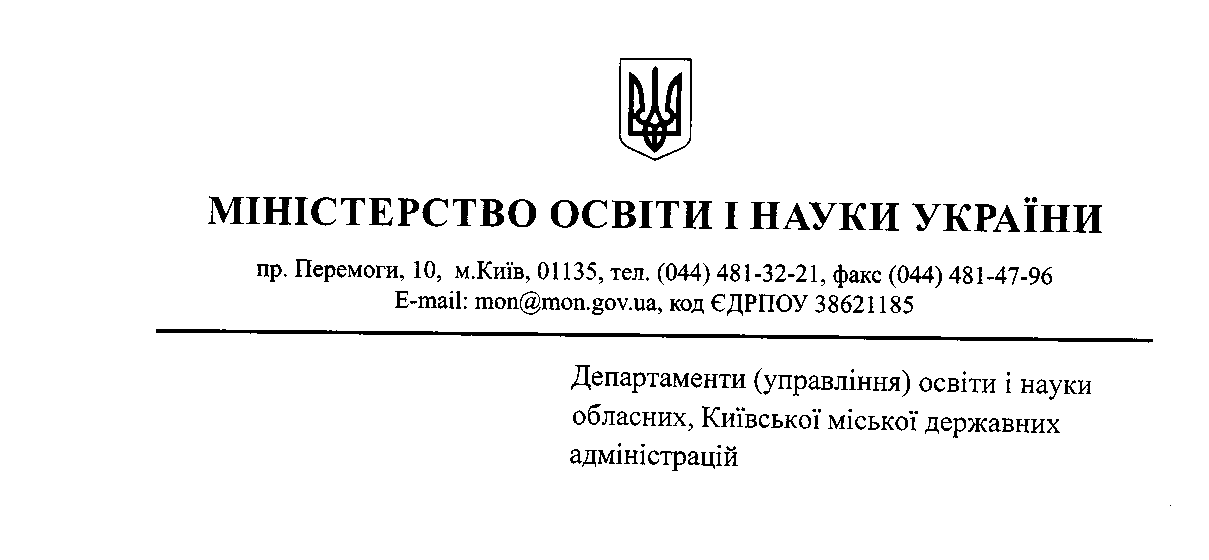 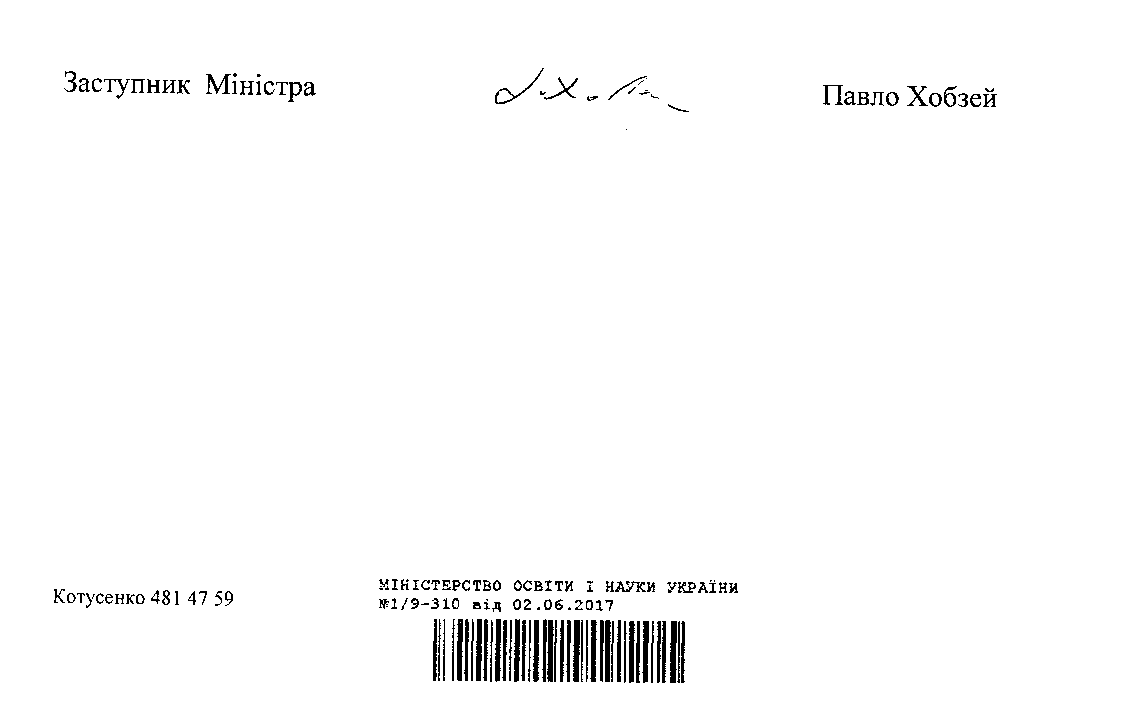 Повідомляємо, що видавництвом «Шкільний світ» проводиться Всеукраїнський конкурс-огляд педагогічної майстерності «Освітній Оскар- 2017».	Метою заходу є пошук кращих освітян, готових поділитися своїм досвідом.З умовами проведення конкурсу-огляду можна ознайомитися на сайті видавництва: www.osvitaua.comПросимо довести зазначену інформацію до відома керівників загальноосвітніх навчальних закладів, учителів.